Przedmiotowe Zasady Oceniania z języka polskiego w Szkole Podstawowej nr 12 z Oddziałami Integracyjnymi im. Kawalerów Orderu UśmiechuSprawdzanie i ocenianie osiągnięć uczniów przez nauczyciela języka polskiego ma na celu badanie efektywnego kształcenia oraz wspierania rozwoju ucznia poprzez:rozpoznawanie umiejętności i uzdolnień uczniów,motywację uczniów do pracy,pomoc w przezwyciężaniu trudności,informowanie	uczniów	i	rodziców	o	poziomie	ich	osiągnięć edukacyjnych.Obszary aktywności uczniów podlegających ocenie:mówienie (zasób słownictwa, recytacja,opowiadanie),czytanie (głośne, ze zrozumieniem),słuchanie (wypowiedzi rozmówców, odróżnianie informacji ważnych od mniej ważnych),pisanie (tworzenie różnych form wypowiedzi),aktywność na lekcjach i własny wkład ucznia.Ocenie podlegają:odpowiedzi ustne,prace pisemne,zadania domowe,dyktanda,sprawdziany z lektur,kartkówki,wypracowania klasowe,pozalekcyjne formy pracy	(m.in. koła zainteresowań, konkursy, prezentacje, projekty).Narzędzia sprawdzania:prace klasowe w postaci wypracowań,dyktanda,sprawdziany z lektur,analiza tekstu literackiego (wiersz, proza),sprawdziany,prace domowe,recytacja, czytanie, opowiadanie,praca na lekcji, aktywność,konkursy,odpowiedź,przygotowanie do lekcji,kartkówki, testy (w tym czytanie ze zrozumieniem),prowadzenie zeszytu przedmiotowego i zeszytu ćwiczeń.Nauczyciel ma 2 tygodnie na sprawdzenie wszelkich prac pisemnych.Sprawdziany ze znajomości treści lektury mogą odbywać się bez zapowiedzi, po wyznaczonym terminie do przeczytania. Uczeń nieobecny na pracy klasowej, teście kontrolnym  lub innej formie dłuższego sprawdzianu zobowiązany jest  do napisania go  w terminie uzgodnionym z nauczycielem, nieprzekraczającym 2 tygodni od dnia powrotu do szkoły.Nauczyciel może przynajmniej raz w semestrze sprawdzić zeszyt ucznia.Kartkówki z trzech ostatnich lekcji nie muszą być zapowiedziane.Termin prac klasowych i sprawdzianów musi być podawany ztygodniowym wyprzedzeniem i zapisany w dzienniku lekcyjnym.Uczeń może zgłosić 2 nieprzygotowania w semestrze. Każde kolejne nieprzygotowanie to ocena niedostateczna.Nauczyciel umożliwia poprawę oceny niedostatecznej w terminie 14 dni od jej otrzymania. Do dziennika są wpisywane obie oceny (pierwsza i z poprawy) w oddzielnych, sąsiadujących ze sobą rubrykach.Prace klasowe w postaci wypracowania, dyktanda, sprawdzianu, testu przechowywane są w szkole przez nauczyciela przez cały rok szkolny i udostępniane na życzenie ucznia lub rodzica podczas konsultacji i zebrań.W dzienniku oceny z prac klasowych, testów, sprawdzianów zapisane są na czerwono, zaś dyktand - na zielono.Nie ocenia się ucznia negatywnie w dniu powrotu do szkoły po dłuższej nieobecności. We wrześniu każdego roku nauczyciel informuje ucznia o PZO i zobowiązuje się do jego respektowania na takiej samej zasadzie jak uczeń.Nauczyciel ustala następującą punktację ze sprawdzianów, testów, kartkówek: Wagi ocen w dzienniku elektronicznym:Kryteria oceny dyktand:Za zgromadzenie 5 znaków „+” uczeń otrzymuje ocenę bardzo dobrą, natomiast 5 znaków „–” to ocena niedostateczna.Kryteria oceniania prac pisemnych:KRYTERIA OCEN- klasy IV-VIKryteria oceny dłuższych prac pisemnych (np. list, dziennik, pamiętnik, opis, opowiadanie, sprawozdanie itp.)1.  T – realizacja tematu (0-3)
3 p. – praca na temat, rozwinięta, rozbudowana, bogata językowo, oryginalna, indywidualizacja postaci, plastyczność tekstu poprzez wprowadzenie środków językowych, wprowadzenie elementów innych form, wzbogacenie dialogiem; stosowanie wszystkich elementów charakterystycznych dla danej formy wypowiedzi,2 p. – praca na temat, poprawna pod względem rzeczowym, częściowa indywidualizacja postaci, plastyczność tekstu;stosowanie elementów charakterystycznych dla danej formy wypowiedzi,1 p. – praca schematyczna, poprawna pod względem rzeczowym, stosowanie wszystkich elementów charakterystycznych dla danej formy wypowiedzi,0 p. – praca nie na temat, brakelementów charakterystycznych dla danej formy wypowiedzi.2. K – kompozycja  (0-1)1 p. – trójdzielność pracy, akapity we właściwych miejscach.3. J – język pracy (0-3)3 p. –dopuszczalne 1-2 błędy w pracy standardowej, czyli około 12-15 zdań,2 p. –dopuszczalne 3-4 błędy w pracach standardowych,1 p. – 5 błędów,0 p. – więcej niż 5 błędów.4. O – ortografia (0-2)2 p. - dopuszczalne 3 błędy,1p. – dopuszczalne 4 błędy,0 p. – więcej niż 4 błędy.5.  I – interpunkcja (0-2)
2 p. - dopuszczalne 4 błędy,1p. – dopuszczalne 5 błędów,0 p. – więcej niż 5 błędów.6. E-estetyka pracy (0-1)1p. – zapis czytelny, marginesy; w pracach napisanych na komputerze odpowiednie interlinie, czcionka, marginesy itp.Punkty za kryteria 3, 4, 5 są przyznawane, gdy praca spełnia warunki objętościowe wyznaczone przez nauczyciela.Oceny:12 p. punktów – celujący (6)11-10 p.– bardzo dobry (5)9-8 p. – dobry (4)7-6 p. – dostateczny (3)5-4 p. – dopuszczający (2)3 p. i mniej – niedostateczny (1).Kryteria oceny  form użytkowych (np. zaproszenie, ogłoszenie, podanie, instrukcja, przepis, reklama)1.T – realizacja formy, np. obecne  i prawidłowo umieszczone wszystkie elementy charakterystyczne dla danej formy wypowiedzi . (0-2)2. O – ortografia – dopuszczalny 1 błąd (0-1)3. I – interpunkcja – dopuszczalny 1 błąd (0-1)4. J – język – dopuszczalny 1 błąd (0-1)5. E – estetyka (0-1)Oceny:6 p. – bardzo dobry (5)5p.  – dobry (4)4p. – dostateczny (3)3p. –dopuszczający (2)2 p. – niedostateczny (1)
Kryteria oceny dłuższych prac pisemnych dla klas VII – VIII (wypowiedzi twórcze 
i o charakterze argumentacyjnym)Wypracowania w klasie 7-8 będą oceniane według klucza podanego przez CKE w „Informatorze o egzaminie ósmoklasisty z języka polskiego od roku szkolnego 2018/2019”, dostosowanego przez nauczycieli. Maksymalnie za wypracowania można otrzymać 20 punktów. Można je otrzymać za spełnienie następujących kryteriów: 1.Realizacja tematu wypowiedzi 2.Elementy twórcze (dla tekstów o charakterze twórczym) lub elementy retoryczne (dla tekstów o charakterze argumentacyjnym) 3. Kompetencje literackie i kulturowe 4. Kompozycja tekstu 5. Styl 6. Język 7. Ortografia 8. Interpunkcja 1. Realizacja tematu wypowiedzitu wypowiedzi
Oceniając wypowiedź ucznia w tym kryterium, nauczyciel będzie rozważał m.in., czy:
wypowiedź jest zgodna z formą wskazaną w poleceniu
w wypowiedzi ujęte zostały wszystkie kluczowe elementy tematu, np. czy uczeń w odpowiedni sposób odwołał się do lektury wskazanej w poleceniu
wypowiedź jest w całości na temat.Uwaga: jeżeli za wypowiedź przyznano 0 pkt w kryterium Realizacja tematu wypowiedzi,
we wszystkich pozostałych kryteriach przyznaje się 0 pkt.2. Elementy twórcze/elementy retoryczne2. Elementy twórcze / Elementy retoryczne3. Kompetencje literackie i kulturowe
Oceniając wypowiedź ucznia w tym kryterium, egzaminator będzie rozważał m.in., czy:
 uczeń wykorzystał znajomość lektury obowiązkowej wskazanej w poleceniu (a także
innych tekstów – jeżeli polecenie tego wymagało) w sposób funkcjonalny, tzn. np. czy
przywołał w pracy takie wydarzenia albo omówił takie wątki, które istotnie wspierają jego
tok rozumowania albo dobrze ilustrują to, o czym pisze
 uczeń, pisząc np. o wydarzeniach z danej lektury, nie popełnił błędów, np. nie pomylił
imion postaci, nie przypisał postaciom cech, których nie posiadają, bądź nie wymyślił
wydarzeń, których w lekturze nie ma.4. Kompozycja tekstu
Oceniając wypowiedź ucznia w tym kryterium, egzaminator będzie rozważał m.in., czy:
 kompozycja wypowiedzi jest zgodna z formą wskazaną w poleceniu, np. czy rozprawka
zawiera wstęp, rozwinięcie i zakończenie, a list – zwrot do adresata, wstęp, rozwinięcie,
zakończenie i zwrot pożegnalny
 wypowiedź jest spójna, tzn. czy jest napisana w taki sposób, że łatwo się ją czyta dzięki
np. jasnym powiązaniom wewnątrz zdań oraz między zdaniami i akapitami tekstu
 wypowiedź jest logiczna, tzn. czy jest zbiorem uporządkowanych myśli
 wypowiedź jest podzielona na odpowiednio wyodrębnione graficznie akapity, z których
każdy stanowi logicznie zorganizowaną, zwartą całość.5. Styl
Oceniając wypowiedź ucznia w tym kryterium, egzaminator będzie rozważał m.in., czy:
 styl wypowiedzi jest odpowiedni do jej treści i formy, tzn. np. czy uczeń nie napisał
rozprawki, stosując słownictwo charakterystyczne dla stylu potocznego w odmianie
mówionej
 styl wypowiedzi jest jednolity, tzn. czy uczeń konsekwentnie posługuje się jednym,
wybranym stylem, a jeżeli miesza różne style w wypowiedzi – to czy jest to uzasadnione
(czy czemuś to służy).6. Język
Oceniając wypowiedź ucznia w tym kryterium, nauczyciel będzie rozważał m.in.:
 czy uczeń poprawnie użył w wypowiedzi różnych rodzajów zdań i bogatej leksyki (np.
frazeologizmów, wyrazów rzadziej używanych w języku polskim), czy też ograniczył się
do najprostszych środków językowych
 czy środki językowe, których użył uczeń, pozwalają mu zrealizować temat w sposób
swobodny i precyzyjny, czy też pobieżny, sprawiający trudność w zrozumieniu tekstu.
W ocenie egzaminator uwzględni również liczbę wszystkich błędów językowych, które uczeń
popełnił w wypowiedzi.Oceniając język wypowiedzi, nauczyciel najpierw oceni zakres użytych środków
językowych, a następnie – ich poprawność. Ostateczną liczbę punktów ustali na podstawie
oceny obu tych aspektów wypowiedzi, zgodnie z poniższą tabelą.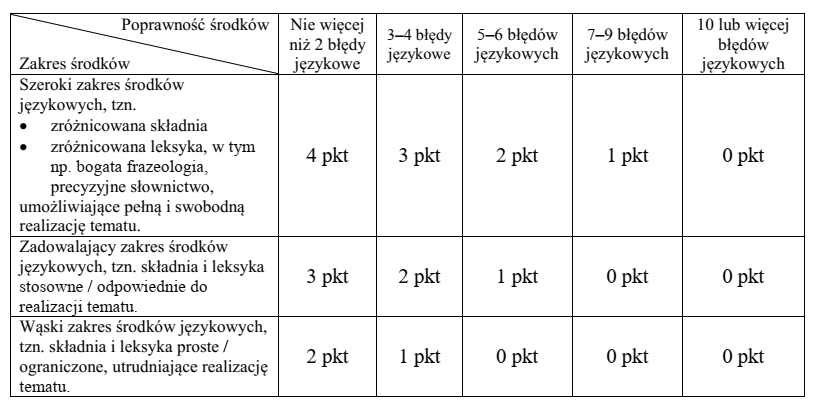 Przykładowo, za wypowiedź, w której uczeń użył zadowalającego zakresu środków
językowych i popełnił 4 błędy językowe,  przyzna 2 pkt w tym kryterium.7. Ortografia
Oceniając wypowiedź ucznia w tym kryterium, nauczyciel uwzględni liczbę błędów
ortograficznych, które uczeń popełnił w wypowiedzi.8. Interpunkcja
Oceniając wypowiedź ucznia w tym kryterium, nauczyciel uwzględni liczbę błędów
interpunkcyjnych, które uczeń popełnił w wypowiedzi.Uwagi dodatkowe
1. Jeżeli wypowiedź w całości jest nie na temat, nauczyciel oceni ją na 0 pkt.
2. Jeżeli w wypowiedzi uczeń w ogóle nie odwołał się do treści lektury obowiązkowej
wskazanej w poleceniu, za całą wypowiedź nauczyciel przyzna 0 pkt.
3. Jeżeli wypowiedź jest nieczytelna, nauczyciel oceni ją na 0 pkt.
4. Jeżeli wypowiedź nie zawiera w ogóle rozwinięcia (np. uczeń napisał tylko wstęp),
nauczyciel przyzna 0 pkt w każdym kryterium.
5. Jeżeli wypowiedź zawiera 180 słów lub mniej, jest oceniana wyłącznie w kryteriach:
realizacji tematu wypowiedzi, elementów twórczych/ elementów retorycznych oraz
kompetencji literackich i kulturowych. W pozostałych kryteriach nauczyciel przyzna
0 punktów.
6. W ocenie poprawności językowej nie bierze się pod uwagę błędów ortograficznych
w wypowiedziach uczniów, którym przyznano takie dostosowanie, zawarte w opinii lub orzeczeniu z poradni.
7. Zabronione jest pisanie wypowiedzi obraźliwych, wulgarnych lub propagujących
postępowanie niezgodne z prawem. W przypadku takich wypowiedzi zostanie podjęta
indywidualna decyzja dotycząca danej pracy, np. nie zostaną przyznane punkty za styl
i język lub cała wypowiedź nie będzie podlegała ocenie.Oznaczanie błędów w wypowiedzi pisemnejPrzeliczenie punktów na oceny: 20        – celujący 19 - 18 - bardzo dobry 17 - 15 - dobry 14 - 10 - dostateczny 9 –   7  - dopuszczającyKryteria oceny  form użytkowych (np. zaproszenie, ogłoszenie, podanie, instrukcja, przepis, reklama)1.T – realizacja formy, np. obecne  i prawidłowo umieszczone wszystkie elementy charakterystyczne dla danej formy wypowiedzi . (0-1)2. O – ortografia – dopuszczalny 1 błąd (0-1)3. I – interpunkcja – dopuszczalny 1 błąd (0-1)4. J – język – dopuszczalny 1 błąd (0-1)5. E – estetyka (0-1)Oceny:5 p. – bardzo dobry (5)4p – dobry (4)3p. – dostateczny (3)2p. –dopuszczający (2)1p. – niedostateczny (1)LISTA LEKTUR DLA KLAS IV-VIIIIKLASA 4:1. J. Korczakowska „Spotkanie nad morzem”2. J. Brzechwa „Akademia pana Kleksa”3. J. Christa „Kajko i Kokosz. Szkoła latania”4. F.H. Burnett „Tajemniczy ogród”5. B.Prus „Katarynka”KLASA 5:1. M. Twain „Przygody Tomka Sawyera”2. C.S. Lewis „Opowieści z Narnii. Lew, Czarownica i stara szafa”3. R. Goscinny, J.J. Sempé „Mikołajek”4. R. Kosik „Felix, Net i Nika oraz Gang Niewidzialnych Ludzi”5. L.M. Montgomery „Ania z Zielonego Wzgórza”KLASA 6:1. I. Jurgielewiczowa „Ten Obcy”2. J.R.R. Tolkien „Hobbit, czyli tam i z powrotem”3. H. Sienkiewicz „W pustyni i w puszczy”4. F. Molnar „Chłopcy z Placu Broni”5. H.Sienkiewicz „Sachem”KLASA 7:1. Ch. Dickens „Opowieść wigilijna”2. A. Fredro „Zemsta”3. A. Mickiewicz „Dziady cz. II”4. H. Sienkiewicz „Latarnik” (podręcznik)5. J. Słowacki „Balladyna”6. S. Żeromski „Syzyfowe prace”7. N. H. Kleinbaum „Stowarzyszenie umarłych poetów”8. K. Ryrych „Brooklyn”KLASA 8:1. A. Kamiński „Kamienie na szaniec”2. A. de Saint- Exupery „Mały Książę”3. A. Mickiewicz „Pan Tadeusz”4. S. Mrożek „Artysta” 5. K. Sienkiewicz „Quo vadis”6. B. Kosmowska „Pozłacana rybka”7. M. Białoszewski „Pamietnik z powstania warszawskiego”8. M. Wańkowicz „Ziele na kraterze”Praca zdalnaPodstawowy kontakt nauczyciel – uczeń - rodzic odbywa się poprzez e-dziennik oraz Office 365, w którym pojawiają się bieżące komunikaty oraz wszelkie zmiany ustalonych form pracy zdalnej.Uczeń zobowiązany jest do codziennego odbierania informacji przekazywanych w e-dzienniku. Uczeń ma obowiązek systematycznej pracy w ramach planu lekcji.Wykonywanie prac zadanych podczas zdalnego nauczania jest obowiązkowe.  Zadania/ćwiczenia/karty pracy podlegające ocenie uczeń ma obowiązek przesłać nauczycielowi w terminie do 7 dni. Po upływie tego terminu uczeń otrzymuje „-’’. Uczeń jest wówczas zobligowany do odesłania/uzupełnienia zadania w dodatkowym, wyznaczonym przez nauczyciela terminie. Jeżeli uczeń nie dotrzyma drugiego terminu, otrzymuje ocenę niedostateczną, którą może poprawić. Ocena ta będzie wpisana do kolumny obok i otrzyma tę samą wagę.Uczeń ma obowiązek przesłać napisaną pracę klasową/test/sprawdzian/kartkówkę/wypowiedź pisemną w terminie wyznaczonym przez nauczyciela. Jeśli uczeń nie odeśle pracy, otrzymuje „-” i jest zobligowany do odesłania pracy w dodatkowym, wyznaczonym przez nauczyciela terminie. Jeśli praca nie zostanie odesłana w wyznaczonym terminie, nauczyciel wpisuje do dziennika ocenę niedostateczną, którą uczeń może poprawić. Ocena ta będzie wpisana do kolumny obok i otrzyma tę samą wagę.Jeżeli uczeń nie może napisać pracy klasowej/testu/sprawdzianu/kartkówki/wypowiedzi pisemnej w wyznaczonym terminie z przyczyn technicznych, wówczas zawiadamia o tym nauczyciela, a ten wyznacza dodatkowy termin lub sposób dostarczenia pracy. Jeśli mimo to nauczyciel  nie otrzyma danej pracy, uczniowi wpisuje się ocenę niedostateczną, którą może poprawić. Ocena ta będzie wpisana do kolumny obok i otrzyma tę samą wagę.Ilość zdobytych procentOcena 0 – 29     niedostateczny30 – 49 %dopuszczający50 – 74 %dostateczny75 – 89 %dobry90 – 99 %bardzo dobry100% celującyWaga  ocenyWaga oceny po poprawiePraca klasowa66Dyktando bez znajomości tekstu66Dyktando ze znajomością tekstu lub wyrazów33Zadanie domowe11Kartkówki 3-Sprawdziany 55Sprawdzian ze znajomości  lektury4-Test czytania ze zrozumieniem5-Recytacja 22Czytanie 22Opowiadanie22Praca samodzielna na lekcji3-Aktywność 2-Odpowiedź 33Konkursy 4-6-Praca w grupie2-Przygotowanie do lekcji2-Projekt 3-Ocena Dyktando bez znajomości tekstuDyktando ze znajomością tekstu/wyrazówcelujący0 błędów_________bardzo dobry1 błąd1 błąddobry2 błędy2 błędydostateczny3-4 błędy3 błędydopuszczający5-6 błędów4 błędy niedostateczny7 i więcej błędów5 błędów2 pkt  Forma wypowiedzi zgodna z formą wskazaną w poleceniu.
 Wszystkie pozostałe elementy polecenia uwzględnione.
 Wypowiedź w całości dotyczy problemu wskazanego w poleceniu.1 pkt  Forma wypowiedzi zgodna z formą wskazaną w poleceniu.
 Nieuwzględniony jeden element polecenia (inny niż forma). ORAZ/LUB
 W pracy występują fragmenty niedotyczące problemu wskazanego w poleceniu.0 pkt  Forma wypowiedzi niezgodna z formą wskazaną w poleceniu. ALBO
 Nieuwzględnione co najmniej dwa elementy polecenia (inne niż forma).2. Elementy twórcze 2. Elementy twórcze 2. Elementy retoryczne2. Elementy retoryczneWypowiedź o charakterze
twórczym (np. opowiadanie)Wypowiedź o charakterze
twórczym (np. opowiadanie)Wypowiedź o charakterze
argumentacyjnym (np. rozprawka)Wypowiedź o charakterze
argumentacyjnym (np. rozprawka)Oceniając wypowiedź ucznia w tym kryterium, egzaminator będzie rozważał
m.in., czy:
 narracja w opowiadaniu jest konsekwentnie prowadzona
 wydarzenia są logicznie ułożone
 fabuła jest urozmaicona, np. czy zawiera elementy typowe dla
opowiadania, takie jak zwroty akcji,dialog, puenta
 lektura wskazana w poleceniu została wykorzystana pobieżnie, czy
w sposób ciekawy i twórczy.Oceniając wypowiedź ucznia w tym kryterium, egzaminator będzie rozważał
m.in., czy:
 narracja w opowiadaniu jest konsekwentnie prowadzona
 wydarzenia są logicznie ułożone
 fabuła jest urozmaicona, np. czy zawiera elementy typowe dla
opowiadania, takie jak zwroty akcji,dialog, puenta
 lektura wskazana w poleceniu została wykorzystana pobieżnie, czy
w sposób ciekawy i twórczy.Oceniając wypowiedź ucznia w  tym kryterium, egzaminator będzie rozważał m.in., czy:
 argumentacja w pracy jest wnikliwa
 argumenty są poparte właściwymi przykładami
 argumenty są przedstawione
w sposób uporządkowany, np. są przedstawione od najbardziej do najmniej ważnego albo są zapisane
w porządku argument –
kontrargument.Oceniając wypowiedź ucznia w  tym kryterium, egzaminator będzie rozważał m.in., czy:
 argumentacja w pracy jest wnikliwa
 argumenty są poparte właściwymi przykładami
 argumenty są przedstawione
w sposób uporządkowany, np. są przedstawione od najbardziej do najmniej ważnego albo są zapisane
w porządku argument –
kontrargument.5 pkt  Funkcjonalna narracja.
 Logiczny układ zdarzeń.
 Urozmaicona fabuła, w tym
funkcjonalne wykorzystanie
co najmniej 6 spośród następujących elementów: opis, charakterystyka
bohatera, czas akcji, miejsce akcji,zwrot akcji, puenta, punkt kulminacyjny, dialog, monolog,retrospekcja.
 Twórcze wykorzystanie treści lektury. Funkcjonalna narracja.
 Logiczny układ zdarzeń.
 Urozmaicona fabuła, w tym
funkcjonalne wykorzystanie
co najmniej 6 spośród następujących elementów: opis, charakterystyka
bohatera, czas akcji, miejsce akcji,zwrot akcji, puenta, punkt kulminacyjny, dialog, monolog,retrospekcja.
 Twórcze wykorzystanie treści lektury. Pogłębiona argumentacja.
 Argumenty odwołujące się np. do
faktów, logiki, emocji, zilustrowane
odpowiednimi przykładami
ORAZ/LUB wykorzystanie przykładów
w funkcji argumentacyjnej.
 Argumenty/przykłady uporządkowane,
np. zhierarchizowane.4 pkt Praca spełnia wszystkie wymagania na
3 pkt i niektóre na 5 pkt.Praca spełnia wszystkie wymagania na
3 pkt i niektóre na 5 pkt.Praca spełnia wszystkie wymagania na 3pkt i niektóre na 5 pkt.3 pkt  Funkcjonalna narracja.
 Logiczny układ zdarzeń.
 Prosta fabuła, w tym funkcjonalne wykorzystanie co najmniej 4 spośród
następujących elementów: opis,charakterystyka bohatera, czas akcji,miejsce akcji, zwrot akcji, puenta,punkt kulminacyjny, dialog,monolog,retrospekcja. Funkcjonalna narracja.
 Logiczny układ zdarzeń.
 Prosta fabuła, w tym funkcjonalne wykorzystanie co najmniej 4 spośród
następujących elementów: opis,charakterystyka bohatera, czas akcji,miejsce akcji, zwrot akcji, puenta,punkt kulminacyjny, dialog,monolog,retrospekcja. Powierzchowna argumentacja;
w wypowiedzi brak wnikliwości.
 Niektóre argumenty zilustrowane
odpowiednimi przykładami
ORAZ/LUB wykorzystanie przykładów w funkcji argumentacyjnej.
 Argumenty/przykłady częściowo
uporządkowane.2 pkt Praca spełnia wszystkie wymagania na 1 pkt i niektóre na 3 pkt.Praca spełnia wszystkie wymagania na 1 pkt i niektóre na 3 pkt.Praca spełnia wszystkie wymagania na 1 pkt i niektóre na 3 pkt.1 pkt  Narracja częściowo funkcjonalna.
 Dopuszczalne usterki w logicznym układzie zdarzeń.
 Prosta fabuła. Narracja częściowo funkcjonalna.
 Dopuszczalne usterki w logicznym układzie zdarzeń.
 Prosta fabuła. Podjęta próba argumentowania.
 Ograniczenie do wyliczenia
powierzchownie omówionych
przykładów, powiązanych z problemem określonym w temacie.0 pkt Praca nie spełnia co najmniej jednego wymagania określonego na 1 pkt.Praca nie spełnia co najmniej jednego wymagania określonego na 1 pkt.Praca nie spełnia co najmniej jednego
wymagania określonego na 1 pkt.2 pkt  Funkcjonalne wykorzystanie znajomości lektury obowiązkowej wskazanej w poleceniu (oraz innego tekstu literackiego lub tekstu kultury, jeżeli polecenie tego wymaga).
 Poprawność rzeczowa.1 pkt  Funkcjonalne wykorzystanie znajomości lektury obowiązkowej wskazanej w poleceniu (oraz częściowo funkcjonalne wykorzystanie innego tekstu literackiego lub tekstu kultury, jeżeli polecenie tego wymaga).
ALBO
Częściowo funkcjonalne wykorzystanie znajomości lektury obowiązkowej wskazanej w poleceniu (oraz funkcjonalne wykorzystanie innego tekstu literackiego lub tekstu kultury, jeżeli polecenie tego wymaga).
ALBO
Częściowo funkcjonalne wykorzystanie znajomości lektury obowiązkowej wskazanej w poleceniu (oraz częściowo funkcjonalne wykorzystanie innego tekstu literackiego lub tekstu kultury, jeżeli polecenie tego wymaga).
 Dopuszczalne 1–2 błędy rzeczowe.0 pkt Praca nie spełnia co najmniej jednego wymagania określonego na 1 pkt.2 pkt  Kompozycja zgodna z formą wypowiedzi.
 Graficznie wyodrębnione akapity.
 Dopuszczalna 1 usterka w zakresie spójności ALBO logiki wypowiedzi, ALBO
podziału wypowiedzi na funkcjonalne akapity.1 pkt  Kompozycja zgodna z formą wypowiedzi.
 Graficznie wyodrębnione akapity.
 Dopuszczalne łącznie 2–3 usterki w zakresie spójności ORAZ/ALBO logiki
wypowiedzi.0 pkt Praca nie spełnia co najmniej jednego wymagania określonego na 1 pkt.2 pkt Odpowiedni do treści i formy wypowiedzi.
 Jednolity.1 pkt Sporadyczne usterki w odpowiedniości ORAZ/LUB jednolitości stylu.0 pkt Praca nie spełnia wymagań określonych na 1 pkt.2 pkt Nie więcej niż 1 błąd ortograficzny.1 pkt 2–3 błędy ortograficzne.0 pkt 4 lub więcej błędów ortograficznych.1 pkt Nie więcej niż 5 błędów interpunkcyjnych.0 pkt 6 lub więcej błędów interpunkcyjnych.Rodzaj błędu Graficzny sposób
oznaczenia PrzykładLiterowy
sposób
oznaczeniabłąd językowy
(fleksyjny,
składniowy,
leksykalny,
frazeologiczny,
słowotwórczy)podkreślenie linią prostą Należy ufać przyjacielom. jęz.błąd językowy
spowodowany
brakiem wyrazuznak √ w miejscu
brakującego wyrazu Marek √ rowerem. jęz.błąd ortograficzny otoczenie słowa kołem Słońce gżeje. ort.błąd interpunkcyjnyznak X w miejscu
brakującego znaku
przestankowego lub
niepoprawnej interpunkcjiObiecał  x że napisze list.int.błąd językowy
i ortograficzny
w jednym słowiepodkreślenie linią prostą
i otoczenie słowa kołemNależy ufać pżyjacielom. jęz./ort.błędy logiczne podkreślenie linią falistą Włożyłem kurtkę, bo było gorąco. log.fragment nie na
tematobjęcie nawiasami
kwadratowymiFragment odbiegający
od tematu. tem.błąd graficzny podkreślenie dwiema
liniamiSłońce śweci.graf.